         VČELÍ OLYMPIÁDA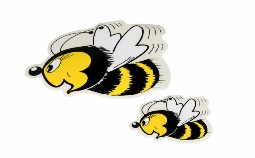          VČELÍ OLYMPIÁDAHod pylovými zrnkyPřetahování včelích rojůŠtafetové kukleníVčelí puzzleLetecké závodyPylová dráhaPřesná trefa žihadlemHod na cíl         VČELÍ OLYMPIÁDA         VČELÍ OLYMPIÁDAHod pylovými zrnkyPřetahování včelích rojůŠtafetové kukleníVčelí puzzleLetecké závodyPylová dráhaPřesná trefa žihadlemHod na cíl